ANEXO II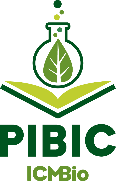 AUTORIZAÇÃO DE USO DE IMAGEM IV CONCURSO DE FOTOGRAFIA DO PIBIC/ICMBioPor meio do presente instrumento, eu, 			, RG: 	, CPF: 	, Telefone: 	, Endereço: 			,Bairro: 		, Cidade: 	, Estado:    , CEP: 	, Endereço Eletrônico (e-mail) 		Autorizo o Instituto Chico Mendes de Conservação da Biodiversidade - ICMBio, estabelecido na EQSW 103/104, Bloco “C”, Complexo Administrativo - Setor Sudoeste CEP: 70.670-350 - Brasília- DF, inscrito no CNPJ 08.829.974/0002-75, por meio do PIBIC/ICMBio, a utilizar minha imagem por ocasião do IV CONCURSO DE FOTOGRAFIA DO PIBIC/ICMBio, e nos produtos decorrentes.O PIBIC/ICMBio poderá utilizar o material para FINS NÃO COMERCIAIS com finalidade de divulgação ou não, modificando, reproduzindo, editando e/ou alterando, sem limite de quantidade de uso e/ou veiculação, fixando em qualquer suporte existente, seja eletrônico, digital, impresso, editorial e/ou em composições multimídia, adaptando para qualquer idioma, bem como veiculando por todos os meios de sinais e mídias, mediante emprego de qualquer tecnologia (analógica, digital, com ou sem fio e outras), tais como, mas não limitados a internet, cabo ou satélite, através de qualquer forma de transmissão de sinais/dados, exposição, inclusão em base de dados, em terminais móveis, através de qualquer processo de comunicação público ou privada, e quaisquer outras modalidades de utilização existentes ou que venham a ser inventadas, próprios ou de terceiros, em todo território nacional, podendo, inclusive, disponibilizar e/ou ceder à terceiros, sendo tudo sem qualquer remuneração, pelo prazo de proteção legal previsto na Lei 9.610/1998A presente autorização é feita em caráter definitivo e irrevogável, de forma gratuita, sem ônus de qualquer espécie ao INSTITUTO CHICO MENDES DE CONSERVAÇÃO DA BIODIVERSIDADE -ICMBio. 		, 	de 	de 2023. (Local e data)Assinatura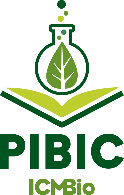 AUTORIZAÇÃO DE USO DE IMAGEM MENORES DE 18 ANOSIV CONCURSO DE FOTOGRAFIA DO PIBIC/ICMBioPor meio do presente instrumento, eu, 			, RG: 	, CPF: 	, Telefone: 	, Endereço: 			,Bairro: 		, Cidade: 	, Estado:   , CEP: 	, Endereço Eletrônico (e-mail) 		 Responsável legal pelo(s) menor(es):  		Autorizo o Instituto Chico Mendes de Conservação da Biodiversidade - ICMBio, estabelecido na EQSW 103/104, Bloco “C”, Complexo Administrativo - Setor Sudoeste CEP: 70.670-350 - Brasília- DF, inscrito no CNPJ 08.829.974/0002-75, por meio do PIBIC/ICMBio, a utilizar minha imagem por ocasião do IV CONCURSO DE FOTOGRAFIA DO PIBIC/ICMBio, e nos produtos decorrentes.O PIBIC/ICMBio poderá utilizar o material para FINS NÃO COMERCIAIS com finalidade de divulgação ou não, modificando, reproduzindo, editando e/ou alterando, sem limite de quantidade de uso e/ou veiculação, fixando em qualquer suporte existente, seja eletrônico, digital, impresso, editorial e/ou em composições multimídia, CD-Rom, adaptando para qualquer idioma, bem como veiculando por todos os meios de sinais e mídias, mediante emprego de qualquer tecnologia (analógica, digital, com ou sem fio e outras), tais como, mas não limitados a radiodifusão, internet, cabo ou satélite, emissoras de televisão aberta e/ou fechada, através de qualquer forma de transmissão de sinais/dados, exposição, gravação, inclusão em base de dados, em terminais móveis, através de qualquer processo de comunicação público ou privado, incluindo exibição em videowall e vôos nacionais e internacionais, e quaisquer outras modalidades de utilização existentes ou que venham a ser inventadas, próprios ou de terceiros, dentro e fora do território nacional, podendo, inclusive, disponibilizar e/ou ceder à terceiros, sendo tudo sem qualquer remuneração, pelo prazo de proteção legal previsto na Lei 9.610/1998.A presente autorização é feita em caráter definitivo e irrevogável, de forma gratuita, sem ônus de qualquer espécie ao INSTITUTO CHICO MENDES de Conservação da Biodiversidade – ICMBio. 	, 	de 	de 2023.Assinatura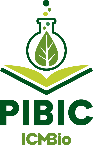 AUTORIZAÇÃO DE USO DE IMAGEM IV CONCURSO DE FOTOGRAFIA DO PIBIC/ICMBioNós, abaixo identificados e assinados, autorizamos o Instituto Chico Mendes de Conservação da Biodiversidade - ICMBio, estabelecido na EQSW 103/104, Bloco “C”, Complexo Administrativo - Setor Sudoeste CEP: 70.670-350 - Brasília - DF, inscrito no CNPJ 08.829.974/0002-75, por meio do PIBIC/ICMBio, a utilizar nossa imagem por ocasião do “IV Concurso de Fotografia do PIBIC/ICMBio”, e nos produtos decorrentes.O PIBIC/ICMBio poderá utilizar o material para FINS NÃO COMERCIAIS com finalidade de divulgação ou não, modificando, reproduzindo, editando e/ou alterando, sem limite de quantidade de uso e/ou veiculação, fixando em qualquer suporte existente, seja eletrônico, digital, impresso, editorial e/ou em composições multimídia, adaptando para qualquer idioma, bem como veiculando por todos os meios de sinais e mídias, mediante emprego de qualquer tecnologia (analógica, digital, com ou sem fio e outras), tais como, mas não limitados a internet, cabo ou satélite, através de qualquer forma de transmissão de sinais/dados, exposição, inclusão em base de dados, em terminais móveis, através de qualquer processo de comunicação público ou privada, e quaisquer outras modalidades de utilização existentes ou que venham a ser inventadas, próprios ou de terceiros, em todo território nacional, podendo, inclusive, disponibilizar e/ou ceder à terceiros, sendo tudo sem qualquer remuneração, pelo prazo de proteção legal previsto na Lei 9.610/1998A presente autorização é feita em caráter definitivo e irrevogável, de forma gratuita, sem ônus de qualquer espécie ao INSTITUTO CHICO MENDES DE CONSERVAÇÃO DA BIODIVERSIDADE – ICMBio. 		, 	de 	de 2023. (Local e data)Obs:O tamanho das células poderá ser ajustado conforme necessidade. Caso necessário, novas linhas poderão ser adicionadas.Nome completoCPFTelefoneAssinatura